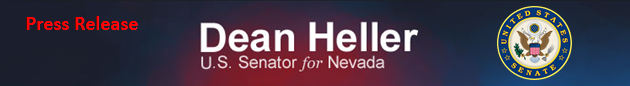 For Immediate Release:                                                                 Contact: Chandler SmithJuly 18, 2013							 	 202-224-6244          Heller Votes to Lower Student Loan Interest Rates (Washington, D.C.) – U.S. Senator Dean Heller (R-NV) issued the following statement following his vote in support of freezing student loan interest rates:“I am pleased the Senate was able to come to a compromise and address student loan interest rates. Soon, I will drop my youngest off at college, so I know firsthand the financial strain on both college students and their families. I also understand that young graduates are facing a broken economy, one that is plagued by fewer jobs and high unemployment,” said Senator Dean Heller. “Now that we have addressed these interest rates, the focus should shift to improving and creating opportunities for our college graduates. Getting the economy back on track is more important now than ever.”###